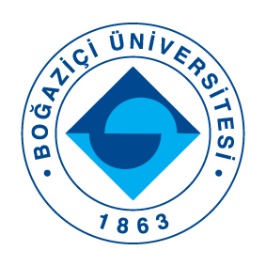 Basın Bülteni 13 Ağustos 2019Kanadalı ve Türk Bilim İnsanlarından Tehlikeli Kirleticileri Gidermek İçin İş Birliği 
Araştırmacı Dr. Gökçe Kor Bıçakcı’nın bilimsel projesi, Boğaziçi Üniversitesi - Çevre Bilimleri Enstitüsü ev sahipliğinde Avrupa Birliği - Ufuk 2020 Programı Marie Skłodowska Curie Bireysel Araştırma Bursları kapsamında desteklenmeye lâyık görüldü. Günlük hayatta birçok farklı ürünün içeriğinde karşımıza çıkan, canlılar ve çevre açısından büyük riskler yaratan kirletici maddelerin giderimi konusunda araştırmalar yapan Dr. Kor Bıçakcı, 24 ay süresince çalışmalarını Kanada’da proje ortağı olan University of British Columbia - Bioreactor Technology Group’da yürütecek.  Araştırma projesini Boğaziçi Üniversitesi - Çevre Bilimleri Enstitüsü’nden Prof. Dr. Ayşen Erdinçler ve University of British Columbia - Bioreactor Technology Group lideri Prof. Dr. Çiğdem Eskicioğlu danışmanlığında gerçekleştirecek olan Dr. Kor Bıçakcı, bursunun son 12 aylık döneminde ise çalışmalarına Boğaziçi Üniversitesi Çevre Bilimleri Enstitüsü’nde devam edecek. Çevre bilincinin gelişmesiyle birlikte atıkların yeniden değerlendirilmesi, atıklardan enerji eldesi ve çevre dostu kaynaklar oluşturulması gün geçtikçe yaygınlaşıyor. Evsel ve kentsel alanlarda kullanılmış suların ulaştığı atıksu arıtma tesislerinde, arıtma çamuru olarak tanımlanan atıklar oluştuğunu aktaran Dr. Gökçe Kor Bıçakcı, bu atıkların azot ve fosfor içeriği bakımından zengin olmaları sayesinde arazi ve tarımda gübre (biyokatı) olarak da kullanıldıklarını ekliyor: “Biyokatıların bünyesinde bulunan “öncelikli kirleticiler”, biyokatıların toprakta ve tarımda güvenli geri kullanımını engelleyerek, canlılar ve çevre açısından ciddi riskler oluşturuyor. Öncelikli kirleticiler, genellikle tarımsal, evsel ve endüstriyel faaliyetlerden kaynaklanan, yapısal özellikleri birbirlerinden oldukça farklı, düşük miktarlarda olsalar dahi zehirli veya endokrin bozucu etkiler gösterebilen kimyasallardır. Bu maddeler, ilaçlar, hormon takviyeleri, böcek ilaçları, kişisel bakım ve temizlik ürünleri gibi günlük hayatta kullandığımız birçok farklı ürünün içeriğinde bulunuyor.”İstanbul Teknik Üniversitesi ve University of British Columbia’da çevre biyoteknolojisi alanında yaptığı doktora çalışmasında, öncelikli kirleticilerin arıtma çamurundan giderimi konusunda araştırmalar yapmış olan Dr. Kor Bıçakcı, Avrupa Birliği Ufuk 2020 Programı - Marie Skłodowska Curie Bireysel Araştırma Bursu (MSCA - Individual Fellowships) kapsamında yürüteceği araştırma projesinde de, atıkların yeniden güvenli kullanımı için yenilikçi ve enerji verimli radyo frekans ısıtma teknolojisi ile, öncelikli kirleticilerin arıtma çamurundan giderimini hedefliyor: “Bu kirleticilerin arıtma çamurunda doğru ve hassas bir şekilde tespit edilmesi ve izlenmesi için, öncelikle ileri enstrümantal analiz yöntemleri kullanarak en uygun ölçüm metodu geliştireceğim. Takip eden aşamalarda da, her insanın gündelik hayatta sıklıkla kullandığı, tıbbi ilaçlarda ve kişisel bakım ürünlerinde bulunan farklı birçok hedef kirletici ve onların olası dönüşüm ürünlerini arıtma çamurundan gidermeye çalışacağım.”Boğaziçi Üniversitesi - Çevre Bilimleri Enstitüsü’nün ev sahibi ve University of British Columbia - Bioreactor Technology Group’un proje ortağı olduğu bu proje sayesinde, çevre ve insan sağlığını tehdit eden hedef kirleticilerin arıtma çamuru ile çevreye yayılımı kontrol altına alınabilecek ve çevre dostu ürün olarak oluşan biyokatıların tarım ve arazi uygulamalarında güvenli bir şekilde kullanımı sağlanabilecek. Toplam bütçesi 242.709,12 Avro olan “An Innovative and Energy-Efficient Radio Frequency Pretreatment on Emerging Micropollutants and Transformation Products in Anaerobic Sludge Digestion for Waste Reuse - RADIOFREPOLIS” isimli araştırma projesi, 1 Ağustos 2019 tarihinde başlamıştır. Basın Bilgi: Özgür Duygu Durgun, Boğaziçi Üniversitesi Kurumsal İletişim OfisiTel: 0212 359 65 90, duygu.durgun@boun.edu.tr